Разъяснения о ходе проведения расчётов величин физического износа конструктивных элементов, внутренних инженерных систем МКД № 48 по ул. Некрасовская в г. Владивостоке, а также здания в целом,                                      с обоснованием полученных в ходе расчёта величин,В соответствии с действующими в настоящее время нормативно-правовыми документами, величины физического износа конструктивных элементов, внутренних инженерных систем МКД № 48 по ул. Некрасовская              в г. Владивостоке, а также здания в целом, определялись  в соответствии                                с положениями Ведомственных строительных норм «Правила оценки физического износа жилых зданий» ВСН 53-86(р) (в дальнейшем ВСН – 53-86 (р)), Ведомственных строительных норм «Положение об организации                        и проведении реконструкции, ремонта и технического обслуживания зданий объектов коммунального и социально-культурного назначения» ВСН 58-88(р) (в дальнейшем ВСН – 58-88 (р)),  Сборника № 28 «укрупнённых показателей восстановительной стоимости жилых, общественных зданий и зданий                        и сооружений коммунально-бытового назначения для переоценки основных фондов» (в дальнейшем Сборник № 28). ГОСТ 31937-2011 «Здания                                 и сооружения. Правила обследования и мониторинга технического состояния».В соответствии с положениями вышеуказанных документов техническое состояние МКД разделяется на:а) нормативное техническое состояние: Категория технического состояния, при котором количественные                         и качественные значения параметров всех критериев оценки технического состояния строительных конструкций зданий и сооружений, включая состояние грунтов основания, соответствуют установленным в проектной документации значениям с учетом пределов их изменения.б) работоспособное техническое состояние: Категория технического состояния, при которой некоторые из числа оцениваемых контролируемых параметров не отвечают требованиям проекта или норм, но имеющиеся нарушения требований в конкретных условиях эксплуатации не приводят к нарушению работоспособности, и необходимая несущая способность конструкций и грунтов основания с учетом влияния имеющихся дефектов и повреждений обеспечивается.в) ограниченно-работоспособное техническое состояние:Категория технического состояния строительной конструкции или здания и сооружения в целом, включая состояние грунтов основания, при которой имеются крены, дефекты и повреждения, приведшие к снижению несущей способности, но отсутствует опасность внезапного разрушения, потери устойчивости или опрокидывания, и функционирование конструкций                             и эксплуатация здания или сооружения возможны либо при контроле (мониторинге) технического состояния, либо при проведении необходимых мероприятий по восстановлению или усилению конструкций и (или) грунтов основания и последующем мониторинге технического состояния (при необходимости).г)  аварийное состояние: Категория технического состояния строительной конструкции или здания и сооружения в целом, включая состояние грунтов основания, характеризующаяся повреждениями и деформациями, свидетельствующими об исчерпании несущей способности и опасности обрушения и (или) характеризующаяся кренами, которые могут вызвать потерю устойчивости объекта.В соответствии с положениями п.  1.2. ВСН 53-86(р), физический износ, как величина утраты отдельными конструкциями, элементами, системами или их участками первоначальных технико-эксплуатационных качеств (прочности, устойчивости, надежности и др.) в результате воздействия природно-климатических факторов и жизнедеятельности человека, следует оценивать путем сравнения признаков физического износа, выявленных в результате визуального и инструментального обследования, с их значениями, приведенными в табл. 1-71 ВСН 53-86(р) с учётом величины физического износа по сроку их эксплуатации (см. рис. 3-7 ВСН 53-86(р)), ГОСТ 31937-2011 «Здания и сооружения. Правила обследования и мониторинга технического состояния».При определении величины физического износа жилого здания первоначально проведена оценка физического износа всех конструктивных элементов и инженерных систем по отдельности в соответствии с формой акта осмотра, предписанного к использованию Управлением содержания жилищного фонда администрации г. Владивостока.Величины физического износа конструктивных элементов, внутренних инженерных систем МКД № 48 по ул. Некрасовская в г. Владивостоке, а также здания в целом, были определены нижеследующим образом:1. Фундамент.В соответствии с положениями Приложения № 3 ВСН – 58-88 (р) минимальная продолжительность эффективной эксплуатации элемента «фундамент ленточный железобетонный» до капитального ремонта составляет 60 лет. Величина физического износа конструктивного элемента «фундамент» по сроку эксплуатации 56.00 %. В соответствии с требованиями п. 1.5. ВСН 53-86(р) численные значения физического износа следует округлять: для конструкций, элементов и систем до – 5 %; Величина физического износа конструктивного элемента «фундамент» по сроку эксплуатации определена как 55 %.При визуальном осмотре дефекты не выявлены.Величина физического износа конструктивного элемента «фундамент» принята равной 55 % Техническое состояние – ограниченно-работоспособное.2. Цоколь.Поскольку элемент «цоколь» в МКД № 48 по ул. Некрасовская в г. Владивостоке является продолжением элемента «фундамент», величина физического износа цоколя определяется аналогично фундаменту.Величина физического износа конструктивного элемента «фундамент» принята равной 55 % Техническое состояние – ограниченно-работоспособное.3. Стены наружные.Конструктивный элемент «стены наружные» в МКД № 48 по ул. Некрасовская в г. Владивостоке выполнен из участков «трёхслойные несущие стеновые панели с утепляющим слоем из керамзита» и  «Герметизированные стыки панелей наружных стен».В соответствии с положениями п. 1.6. ВСН 53-86(р) для слоистых конструкций – стен и покрытий следует применять системы двойной оценки физического износа: по техническому состоянию (табл. 14, 40 ВСН 53-86(р))               и сроку службы конструкции. За окончательную оценку физического износа следует принимать большее значение.Физический износ слоистой конструкции по сроку службы следует определять по формуле  ,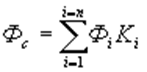 где Фс – физический износ слоистой конструкции, %;Фi – физический износ материала слоя, определяемое по рис. 1 и 2 ВСН 53-86(р) в зависимости от срока эксплуатации данной слоистой конструкции, %;Кi – коэффициент, определяемый как отношение стоимости материала слоя к стоимости всей конструкции (см. рекомендуемое прил. 3 ВСН 53-86(р)); n – число слоев.Величина физического износа участка «трёхслойные несущие стеновые панели с утепляющим слоем из керамзита» конструктивного элемента «Стены наружные» по сроку эксплуатации определяется как 34 %.В соответствии с требованиями  п. 1.5. ВСН 53-86(р) численные значения физического износа следует округлять: для конструкций, элементов и систем до – 5 %.Величина физического износа участка «трёхслойные несущие стеновые панели с утепляющим слоем из керамзита» конструктивного элемента «Стены наружные» по сроку эксплуатации определена как 35%.При визуальном осмотре выявлены нижеследующие дефекты: «Выбоины в фактурном слое, ржавые потеки. Отслоение раствора в стыках, трещины на наружной поверхности». Выявленные дефекты, в соответствии с положениями табл. 14  «Стены из слоистых железобетонных панелей» ВСН 53-86(р) «Стены из слоистых железобетонных панелей», соответствуют интервалам 11-20%, 31-40 %, при этом имеются не все признаки износа. В соответствии с положениями Примечания 2. к п. 1.2. ВСН 53-86(р), если конструкция, элемент, система или их участок имеет не все признаки износа, соответствующие определенному интервалу его значений, то физический износ следует принимать равным нижней границе интервала.Величина физического износа участка «трёхслойные несущие стеновые панели с утепляющим слоем из керамзита» конструктивного элемента «Стены наружные» по визуальному осмотру определена как 30%.За окончательную оценку физического износа следует принимать большее значение – по сроку эксплуатации.Величина физического износа участка «трёхслойные несущие стеновые панели с утепляющим слоем из керамзита» конструктивного элемента «Стены наружные»  определена как 35%.В соответствии с положениями Приложения № 3 ВСН – 58-88 (р) минимальная продолжительность эффективной эксплуатации конструктивного элемента «Герметизированные стыки панелей наружных стен мастиками отверждающимися» до капитального ремонта составляет 15 лет.Сведения о капитальном ремонте отсутствуют.Величина физического износа участка Герметизированные стыки панелей наружных стен»конструктивного элемента «Стены наружные» по сроку эксплуатации определяется как 80 %. Положениями ВСН 53-86(р) для конструктивного элемента «Герметизированные стыки панелей наружных стен»  признаки дефектов, определяемы визуальным способом не нормируются.За окончательную оценку физического износа следует принимать большее значение – по сроку эксплуатации.Величина физического износа участка  «Герметизированные стыки панелей наружных стен» конструктивного элемента «Стены наружные» определена как  80 %.Общая величина физического износа определяется в соответствии                    с положениями п. 1.3. ВСН 53-86(р), как сумма произведений величин физического износа отдельных участков на отношение площади участка                   к общей площади элемента.Итого величина физического износа элемента «Стены наружные» принимается равной  40%Техническое состояние –работоспособное.5. ФасадПоскольку элемент «фасад» в МКД № 48 по ул. Некрасовская в г. Владивостоке совпадает с элементом «стены наружные», величина физического износа фасада определяется аналогично стенам наружным.Величина физического износа конструктивного элемента фасад принимается равной 40%.Техническое состояние –работоспособное.6. Несущие конструкции.Поскольку элемент «несущие конструкции» в МКД № 48 по ул. Некрасовская в г. Владивостоке совпадает с элементом «стены наружные», величина физического износа фасада определяется аналогично стенам наружным.Величина физического износа конструктивного элемента «Несущие конструкции» принимается равной 40%.Техническое состояние –работоспособное.7. Водостоки.В соответствии с положениями Приложения № 3 ВСН – 58-88 (р) минимальная продолжительности эффективной эксплуатации элемента «водосток внутренний из чугунных труб», до капитального ремонта составляет 40 лет. Аналогичные цифры приведены на Рис. 6. ВСН 53-86(р) «Физический износ системы внутренней канализации» график 1 «трубопроводы чугунные». Величина физического износа конструктивного элемента «Водостоки» по сроку эксплуатации определена как 80%.   При визуальном осмотре дефекты не выявлены.Величина физического износа конструктивного элемента «Водостоки» принимается равной 80%.Техническое состояние – ограниченно-работоспособное.8. Перекрытия.В соответствии с положениями Приложения № 3 ВСН – 58-88 (р) минимальная продолжительности эффективной эксплуатации элемента «Железобетонные сборные и монолитные», до капитального ремонта составляет 80 лет.Величина физического износа определена как 44%.                                             В соответствии с требованиями п. 1.5. ВСН 53-86(р) численные значения физического износа следует округлять: для конструкций, элементов                           и систем до  5 %.Величина физического износа определяется равной 45%.Провести визуальный осмотр элементов «перекрытия» в полном объёме не представилось возможным.Величина физического износа конструктивного элемента «перекрытия» принимается равной 45%.Техническое состояние – ограниченно-работоспособное.9. Отмостка.В соответствии с положениями Приложения № 3 ВСН – 58-88 (р) в отношении минимальная продолжительность эффективной эксплуатации элемента «Асфальтобетонное (асфальтовое) покрытие проездов, тротуаров, отмосток», которая, до капитального ремонта, составляет 10 лет. Величина физического износа конструктивного элемента «Отмостка» по сроку эксплуатации определена как 80 %. В положениях ВСН 53-86(р) отсутствуют признаки износа конструктивного элемента «отмостка», поэтому величина физического износа по визуальному осмотру определена по табл. 48 ВСН 53-86(р) «Полы цементно-песчаные, бетонные, мозаичные»При визуальном осмотре выявлены нижеследующие дефекты: «Массовые разрушения покрытия и основания». В соответствии с положениями табл. 48. ВСН 53-86(р) данные дефекты соответствуют  интервалу  61-80%, причём выявлены все признаки дефектов. В соответствии с положениями Примечания 1. к п. 1.2. ВСН 53-86(р), если конструкция, элемент, система или их участок имеет все признаки износа, соответствующие определенному интервалу его значений, то физический износ следует принимать равным верхней границе интервала.Величина физического износа конструктивного элемента «отмостка» по  визуальному осмотру определена как 80%. Величина физического износа конструктивного элемента «отмостка» определяется равной 80 %.Техническое состояние – ограниченно-работоспособное.10. Крыша.Конструктивный элемент «Крыша» в МКД № 48 по ул. Некрасовская конструктивно состоит из участков: «Конструкции крыши» и «Кровля».Конструкциями крыши служат перекрытия, величина физического износа которых определена в п.8Величина физического износа участка «конструкции крыши» конструктивного элемента «Крыша» определена как 45%.В соответствии с положениями Приложения № 3 ВСН – 58-88 (р) минимальная продолжительности эффективной эксплуатации элемента «кровля из рулонных материалов (в 3—4 слоя)», до капитального ремонта составляет 10 лет.Сведения о проведении капитального ремонта отсутствуют.Величина физического износа участка «Кровля» конструктивного элемента «Крыша» по сроку эксплуатации определена как  80%.                                            При визуальном осмотре выявлены нижеследующие дефекты:«Вздутие поверхности, трещины, разрывы (местами верхнего слоя кровли, требующие замены до 10% кровли); ржавление и значительные повреждения настенных желобов и ограждающей решетки; проникновение влаги в местах примыканий к вертикальным поверхностям; повреждение деталей водоприемного устройства. Разрушение верхнего и местами нижних слоев покрытия; вздутия, требующие замены от 10 до 25% кровельного покрытия; ржавление и разрушение настенных желобов или водоприемных устройств, свесов и компенсаторов; протечки кровли местами; массовые повреждения ограждающей решетки».В соответствии с положениями табл. 41 «Кровли рулонные» данные дефекты соответствуют интервалу износа 21-41%; 41-60%. При этом выявлены все признаки износа.В соответствии с положениями Примечания 1 к п.  1.2. ВСН 53-86(р)   если конструкция, элемент, система или их участок имеет все признаки износа, соответствующие определенному интервалу его значений, то физический износ следует принимать равным верхней границе интервала.Величина физического износа участка «кровля» конструктивного элемента «Крыша» по визуальному осмотру определена как 60%Из 2 значений  - по визуальным признакам и по сроку эксплуатации - выбирается большая – величина физического износа «кровля из рулонных материалов (в 3—4 слоя)» по сроку эксплуатации.Величина физического износа участка «кровля» конструктивного элемента «Крыша» определяется равной 80%.Общая величина физического износа определяется в соответствии                    с положениями п. 1.3. ВСН 53-86(р), как сумма произведений величин физического износа отдельных участков на отношение площади участка                      к общей площади элемента.Величина физического износа конструктивного элемента «Крыша» принимается равной 70 %.Техническое состояние – ограниченно-работоспособное.11. Полы.В местах общего пользования МКД № 48 по ул. Некрасовская в г. Владивостоке применен элемент «Полы цементные железненые». В соответствии с положениями Приложения № 3 ВСН – 58-88 (р) минимальная продолжительности эффективной эксплуатации элемента «Полы цементные железненые» до капитального ремонта составляет 30 лет. Величина физического износа конструктивного элемента «Полы» по сроку эксплуатации определена как 80 %.При визуальном осмотре выявлены нижеследующие дефекты «Стирание поверхности в ходовых местах; выбоины до 0,5 м2 на площади до 25 %». В соответствии с положениями табл. 48 ВСН 53-86(р) «Полы цементно-песчаные, бетонные, мозаичные» дефекты соответствуют интервалам износа 21-40%. При этом выявлены все признаки износа.В соответствии с положениями Примечания 1 к п.  1.2. ВСН 53-86(р)   если конструкция, элемент, система или их участок имеет все признаки износа, соответствующие определенному интервалу его значений, то физический износ следует принимать равным верхней границе интервала.Величина физического износа конструктивного элемента «Полы» по визуальному осмотру определена как 40%.Из 2 значений  - по визуальным признакам и по сроку эксплуатации - выбирается большая – величина физического износа  по сроку эксплуатации.Величина физического износа конструктивного элемента «полы» принимается равной 80%.Техническое состояние – ограниченно-работоспособное.12. Перегородки.Величина физического износа данного конструктивного элемента определяется аналогично п. 4 «Стены внутренние». Величина физического износа конструктивного элемента «перегородки» принимается равной 45%.Техническое состояние – ограниченно-работоспособное.13. Оконные заполнения.В соответствии с положениями Приложения № 3 ВСН – 58-88 (р) минимальная продолжительность эффективной эксплуатации элемента «Оконные заполнения пластиковые», не нормируются. Поэтому оценку физического износа производится в соответствии с положениями ГОСТ 30674-99, ГОСТ 23166-99, по которым долговечность ПХВ окон составляет 40 лет. Окна пластиковые были установлены в 2012 году. Величина физического износа конструктивного элемента «оконные заполнения» определена как: 22 %. В соответствии с требованиями п. 1.5. ВСН 53-86(р) численные значения физического износа следует округлять: для конструкций, элементов                           и систем до  5 %.Величина физического износа элемента «Оконные заполнения» по сроку эксплуатации составляет 20%В ходе визуального осмотра дефекты не выявлены. Величина физического износа конструктивного элемента «оконные заполнения» принимается равной 20 %.Техническое состояние –работоспособное.14. Дверные заполнения.В соответствии с положениями Приложения № 3 ВСН – 58-88 (р) минимальная продолжительности эффективной эксплуатации элемента «Дверные заполнения наружные металлические», не нормируются. Поэтому оценку физического износа производим по аналогичному элементу «дверные заполнения общественных зданий наружные». Минимальная продолжительности эффективной эксплуатации данного элемента до капитального ремонта составляет 40 лет.    Двери металлические были установлены в 2008 г. Величина физического износа конструктивного элемента «дверные заполнения» определена как: 30%. При визуальном осмотре дефекты не выявлены.                                  Величина физического износа конструктивного элемента «дверные заполнения» принимается равной 30 %.Техническое состояние –работоспособное.15. Лестничные клетки.В соответствии с положениями Приложения № 3 ВСН – 58-88 (р) минимальная продолжительности эффективной эксплуатации элемента «Площадки железобетонные, ступени плитные колесные по металлическим, железобетонным косоурам или железобетонной плите» до капитального ремонта составляет 60 лет. Величина физического износа по сроку эксплуатации определена как 56.00 %. В соответствии с требованиями п. 1.5. ВСН 53-86(р) численные значения физического износа следует округлять: для конструкций, элементов и систем до  5 %. Величина физического износа конструктивного  элемента «Лестничные клетки» по сроку эксплуатации определена 55 %.  При визуальном осмотре выявлены дефекты не выявлены.Величина физического износа конструктивного элемента «лестничные клетки» принимается равной 55 %.Техническое состояние – ограниченно-работоспособное.16. Балконы и лоджии.В МКД № 48 по ул. Некрасовская элемент «Балконы и лоджии» отсутствуют, поэтому величина физического износа данного элемента не определяется.17. Общие коридоры и тамбуры.При отделке поверхностей конструктивного элемента «общие коридоры и тамбуры» использованы нижеследующие виды покрытий: отделка штукатуркой, отделка водными составами, отделка безводными составами.В соответствии с положениями Приложения № 3 ВСН – 58-88 (р) минимальная продолжительности эффективной эксплуатации элемента               «штукатурка по каменным стенам» до капитального ремонта составляет 60 лет. Величина физического износа участка «штукатурка по каменным стенам» конструктивного элемента «Общие коридоры и тамбуры» по сроку эксплуатации определена как 56%. В соответствии  с требованиями п. 1.5. ВСН 53-86(р) Численные значения физического износа следует округлять: для отдельных участков конструкций, элементов и систем – до 5 %.Величина физического износа участка «штукатурка по каменным стенам» конструктивного элемента «Общие коридоры и тамбуры»  по сроку эксплуатации определена как  55 %.  При визуальном осмотре выявлены нижеследующие дефекты: «Глубокие трещины, мелкие пробоины, отслоение накрывочного слоя местамиОтставание или отбитые места площадью менее 1 м2 до 5 % площади поверхности». Положениями табл. 63 ВСН 53-86(р) «Штукатурка» такие дефекты, отнесены к интервалам износа 11-20% и 21-30%. При этом выявлены все признаки износа.В соответствии с положениями Примечания 1 к п.  1.2. ВСН 53-86(р)   если конструкция, элемент, система или их участок имеет все признаки износа, соответствующие определенному интервалу его значений, то физический износ следует принимать равным верхней границе интервала.Величина физического износа участка «штукатурка по каменным стенам» конструктивного элемента «Общие коридоры и тамбуры» по визуальному осмотру определяется  равной 30 %. Из 2 значений  - по визуальным признакам и по сроку эксплуатации - выбирается большая – величина физического износа по сроку эксплуатации.Величина физического износа конструктивного элемента «штукатурка по каменным стенам» определяется равной 80 %.В соответствии с положениями Приложения № 3 ВСН – 58-88 (р) минимальная продолжительности эффективной эксплуатации элемента               «Окраска в помещениях водными составами» до капитального ремонта составляет 4 года. Величина физического износа участка «Отделка водными составами» конструктивного элемента «Общие коридоры и тамбуры» по сроку эксплуатации определена как 80 %. При визуальном осмотре выявлены нижеследующие дефекты: «Окрасочный слой местами потемнел и загрязнился, в отдельных местах поврежден. Окрасочный слой растрескался, потемнел и загрязнился; местами отслоения и вздутия». Положениями табл. 59 ВСН 53-86(р) «Окраска водными составами» такие дефекты, отнесены к интервалам износа 21-40%. и 41-60%. При этом выявлены все признаки износа.В соответствии с положениями Примечания 1 к п.  1.2. ВСН 53-86(р)   если конструкция, элемент, система или их участок имеет все признаки износа, соответствующие определенному интервалу его значений, то физический износ следует принимать равным верхней границе интервала.Величина физического износа участка «Окраска водными составами» конструктивного элемента «Общие коридоры и тамбуры» по визуальному осмотру определяется  как 60 %.Из 2 значений  - по визуальным признакам и по сроку эксплуатации - выбирается большая – величина физического износа по сроку эксплуатации.Величина физического износа участка «Окраска водными составами» конструктивного элемента «Общие коридоры и тамбуры» определена как 80 %.В соответствии с положениями Приложения № 3 ВСН – 58-88 (р) минимальная продолжительности эффективной эксплуатации элемента               «Окраска безводными составами (масляными, алкидными красками, эмалями, лаками и др.) стен, потолков» до капитального ремонта составляет 8 лет.                                Величина физического износа участка «Окраска безводными составами» конструктивного элемента «Общие коридоры и тамбуры» по сроку эксплуатации определена как 80 %. При визуальном осмотре выявлены нижеследующие дефекты:  «Потемнение и загрязнение окрасочного слоя, матовые пятна и потеки. Сырые пятна, отслоение вздутие и местами отставание краски со шпаклевкой до 10 % поверхности».Положениями табл. 60 ВСН 53-86(р) «Окраска масляная» такие дефекты отнесены к интервалам износа 21-40% и 41-60%. Выявлены все признаки износа.В соответствии с положениями Примечания 1 к п.  1.2. ВСН 53-86(р)   если конструкция, элемент, система или их участок имеет все признаки износа, соответствующие определенному интервалу его значений, то физический износ следует принимать равным верхней границе интервала.Величина физического износа участка «Окраска безводными составами» конструктивного элемента «Общие коридоры и тамбуры» по визуальному осмотру определена как 60 %.Из 2 значений  - по визуальным признакам и по сроку эксплуатации - выбирается большая – величина физического износа по сроку эксплуатации.Величина физического износа участка «Окраска безводными составами» конструктивного элемента «Общие коридоры и тамбуры» определена как 80 %.Общая величина физического износа определяется в соответствии                    с положениями п. 1.3. ВСН 53-86(р), как сумма произведений величин физического износа отдельных участков на отношение площади участка                          к общей площади элемента.Величина физического износа конструктивного элемента «Общие коридоры и тамбуры» принимается равной 80 %.Техническое состояние – ограниченно-работоспособное.18. Отопление.Система ЦО МКД № 48 по ул. Некрасовская состоит из магистральных трубопроводов, выполненных из труб стальных черных, стояков, выполненных из стальных труб, запорной арматуры, регулирующей арматуры, контрольно – измерительной аппаратуры, отопительных приборов.В соответствии с положениями п.3 ч.1 ст. 36 Жилищного Кодекса собственникам помещений в многоквартирном доме принадлежит на праве общей долевой собственности общее имущество в многоквартирном доме,                    а именно: санитарно-техническое оборудование находящееся в данном доме за пределами или внутри помещений и обслуживающее более одного помещения.В соответствии с вышеуказанным, и в соответствии с положениями ВСН 53-86(р), ВСН – 58-88 (р) и Сборника № 28, при определении величины физического износа системы ЦО оцениваются и учитываются только величины физического износа магистралей, стояков, запорной арматуры                     и отопительных приборов, конвекторов в местах общего пользования.При определении величины физического износа элементов системы ЦО по сроку их эксплуатации положениями ВСН 53-86(р) предписывается использовать графики износа (рис. 4. «Физический износ системы центрального отопления» ВСН 53-86(р)).Примечание 1. В связи с отсутствием в перечне элементов ЦО в МКД № 48 по ул. Некрасовская в г. Владивостоке элементов «конвекторы»                        и «калориферы», оценка величины их физического износа не проводилась. Для оценки физического износа элемента «отопительные приборы» использовались данные по элементам «радиаторы чугунные».Отдельно были определены величины физического износа элементов системы ЦО по сроку эксплуатации: магистральные трубы стальные черные (график 3 на рис. 3 «Физический износ системы центрального отопления» ВСН 53-86(р)) – 80%; стояки стальные (график 2 на рис. 3 «Физический износ системы центрального отопления» ВСН 53-86(р)) – 80%, радиаторы чугунные (график 2 на рис. 3 «Физический износ системы центрального отопления» ВСН 53-86(р)) – 80%; запорная арматура всех видов (график 5 на рис.4 на Рис. 4. «Физический износ системы центрального отопления» ВСН 53-86(р) ) – 80%.Примечание. Максимальный срок эксплуатации в системах ЦО стояков из труб стальных составляет 30 лет, магистралей из труб стальных черных, составляет 19 лет, радиаторов чугунных 30 лет, запорной арматуры всех видов составляет 12 лет. Для определения величины физического износа системы ЦО в целом по сроку эксплуатации использовались данные Приложения 4 «Удельные веса элементов в системах инженерного оборудования (по восстановительной стоимости)».Цифры расчёта сведены в таблицу. Расчёт физического износа системы ЦО по сроку эксплуатации.Величина физического износа системы центрального отопления по сроку эксплуатации составляет 80 %.При визуальном осмотре были выявлены нижеследующие дефекты: «отдельные хомуты на стояках и магистралях; значительные нарушения теплоизоляции магистралей. Капельные течи в отопительных приборах                             и местах их врезки; следы протечек в отопительных приборах, следы их восстановления, большое количество хомутов на стояках и в магистралях, следы их ремонта отдельными местами и выборочной заменой; коррозия трубопроводов магистралей; неудовлетворительная работа радиаторов чугунных»В соответствии с табл. 66 «Система центрального отопления» ВСН 53-86(р), выявленные дефекты соответствуют интервалам износа 21-40% и  41-60%. При этом выявленные дефекты включают  в себя все признаки физического износа, установленных для данных интервалов.В соответствии с положениями примечания 1 к п. 1.2.  ВСН 53-86(р) «если конструкция, элемент, система или их участок имеет все признаки износа, соответствующие определенному интервалу его значений, то физический износ следует принимать равным верхней границе интервала».Величина физического износа системы центрального отопления по визуальному осмотру определена как 60%.Из 2 значений  - по визуальным признакам и по сроку эксплуатации - выбирается большая – величина физического износа ЦО по сроку эксплуатации.Величина физического износа системы ЦО принимается равной  80 %.Техническое состояние – ограниченно-работоспособное.19. Автоматизированные тепловые пункты.Отсутствуют.20. Общедомовые узлы учета потребления тепловой энергии.Отсутствуют21. Элеваторные узлы системы отопления.В соответствии с положениями ВСН 58-88(р) максимальный срок эксплуатации элемента «элеваторные узлы системы отопления» до капитального ремонта составляет 30 лет. Величина физического износа конструктивного элемента «элеваторные узлы системы отопления» по сроку эксплуатации определена как 80 %. В положениях ВСН 53-86(р), отсутствуют данные в отношении элемента «элеваторные узлы системы отопления» о признаках дефектов, определяемых визуальным способом.Величина физического износа элементов «элеваторные узлы системы отопления» системы центрального отопления принимается равной 80 %. Техническое состояние – ограниченно-работоспособное.22. Система горячего водоснабжения.Система ГВС МКД № 48 по ул. Некрасовская состоит из магистральных трубопроводов, выполненных из труб стальных чёрных, стояков, выполненных из труб стальных, запорной арматуры, регулирующей арматуры, контрольно – измерительной аппаратуры, индивидуальных приборов учёта, полотенцесушителей, смесителей и кранов в точках водоразбора.В соответствии с положениями п.3 ч.1 ст. 36 Жилищного Кодекса собственникам помещений в многоквартирном доме принадлежит на праве общей долевой собственности общее имущество в многоквартирном доме,                 а именно: санитарно-техническое оборудование находящееся в данном доме за пределами или внутри помещений и обслуживающее более одного помещения.В соответствии с вышеуказанным, и в соответствии с положениями ВСН 53-86(р), ВСН – 58-88 (р) и Сборника № 28, при определении величины физического износа системы ГВС оцениваются и учитываются только величины физического износа магистралей, стояков, полотенцесушителей всех видов, запорной арматуры латунной, запорной арматуры чугунной.При определении величины физического износа элементов системы ГВС по сроку их эксплуатации использовались графики износа (рис. 3 «Физический износ системы внутреннего горячего водоснабжения»). Отдельно были определены величины физического износа стояков из труб стальных (график 3 рис. 3 «Физический износ системы внутреннего горячего водоснабжения» ВСН 53-86(р), составившая 80%,  магистралей из труб стальных чёрных (график 2 рис. 3 «Физический износ системы внутреннего горячего водоснабжения» ВСН 53-86(р)), составившая 80% полотенцесушителей всех видов, (график 2 рис. 3 «Физический износ системы внутреннего горячего водоснабжения» ВСН 53-86(р)), составившая 80%, запорной арматуры латунной (график 2 рис. 3 «Физический износ системы внутреннего горячего водоснабжения» ВСН 53-86(р)), составившая 80%, запорной арматуры чугунной (график 3 рис. 3 «Физический износ системы внутреннего горячего водоснабжения» ВСН 53-86(р)), составившая 0%.Примечание. Максимальный срок эксплуатации стояков                                  и магистралей из труб стальных черных в системе ГВС составляет 10 лет, полотенцесушителей всех видов – 15 лет, запорной арматуры латунной составляет 15 лет, запорной арматуры чугунной составляет 9 лет. Для определения величины физического износа системы ГВС в целом использовались данные Приложения 4 «Удельные веса элементов                         в системах инженерного оборудования (по восстановительной стоимости)».Цифры расчёта сведены в таблицу.Расчёт величины физического износа системы ГВС   по сроку эксплуатации.Величина физического износа системы ГВС по сроку эксплуатации определена как  80 %.При визуальном осмотре системы ГВС были выявлены нижеследующие дефекты: «нарушение работы отдельных полотенцесушителей (течи, нарушение окраски, следы ремонта); нарушения теплоизоляции магистралей и стояков; поражение коррозией магистралей отдельными местами. Неисправность смесителей и запорной арматуры; следы ремонта трубопроводов и магистралей (хомуты, заплаты, замена отдельных участков); неудовлетворительная работа полотенцесушителей; значительная коррозия трубопроводов». В соответствии с табл. 65 «Системы горячего водоснабжения» ВСН 53-86(р) выявленные дефекты соответствуют интервалам 21-40% и 41-60%. При этом выявленные дефекты включают в себя все признаки  физического износа, установленные для данных интервалов.В соответствии с положениями примечания 1 к п. 1.2.  ВСН 53-86(р) «если конструкция, элемент, система или их участок имеет все признаки износа, соответствующие определенному интервалу его значений, то физический износ следует принимать равным верхней границе интервала». Величина физического износа системы ГВС по визуальному осмотру определена как 60%. Из 2 значений  - по визуальным признакам и по сроку эксплуатации - выбирается большая – величина физического износа ГВС по сроку эксплуатации.Величина физического износа системы ГВС принимается равной 80%.Техническое состояние – ограниченно-работоспособное.23. Общедомовые узлы учета потребления ГВС.Отсутствуют.24. Система холодного водоснабжения. Система ХВС МКД № 48 по ул. Некрасовская состоит из магистральных трубопроводов, выполненных из труб стальных черных, стояков, выполненных из труб чёрных стальных, запорной арматуры, регулирующей арматуры, индивидуальных приборов учёта, смесителей                      и кранов в точках водоразбора.В соответствии с положениями п.3 ч.1 ст. 36 Жилищного Кодекса собственникам помещений в многоквартирном доме принадлежит на праве общей долевой собственности общее имущество в многоквартирном доме,                    а именно: санитарно-техническое оборудование находящееся в данном доме за пределами или внутри помещений и обслуживающее более одного помещения.В соответствии с вышеуказанным, и в соответствии с положениями ВСН 53-86(р), ВСН – 58-88 (р) и Сборника № 28, при определении величины физического износа системы ХВС оцениваются и учитываются только величины физического износа магистралей, стояков, запорной арматуры латунной, запорной арматуры чугунной.При определении величины физического износа элементов системы ХВС по сроку их эксплуатации использовались графики износа (рис. 5 «Физический износ системы внутреннего водопровода» ВСН 53-86(р)).Примечание.  В соответствии с положениями таблицы прил.4 ВСН 53-86 (р), стояки и магистрали объединены в единый элемент «трубопроводы»Отдельно были определены величины физического износа элемента «трубопроводы стальные черные» для магистралей и стояков (график 3 рис. 5 «Физический износ системы внутреннего водопровода» ВСН 53-86(р), составившая 80%,  запорной арматуры латунной (график 3 рис. 5 «Физический износ системы внутреннего водопровода» ВСН 53-86(р)), составившая 80%, запорной арматуры чугунной (график 4 рис. 3 «Физический износ системы водопровода» ВСН 53-86(р)), составившая 80%.Примечание. Максимальный срок эксплуатации трубопроводов  стальных черных, запорной арматуры латунной составляет 15 лет, запорной арматуры чугунной составляет 9 лет. Для определения величины физического износа по сроку эксплуатации системы ХВС в целом использовались данные Приложения 4 «Удельные веса элементов в системах инженерного оборудования (по восстановительной стоимости)».Расчёт величины физического износа внутренней инженерной системы ХВС по сроку эксплуатацииВеличина физического износа системы ХВС по сроку эксплуатации определена как  80% .При визуальном осмотре системы ХВС были выявлены нижеследующие дефекты: «отдельные повреждения трубопроводов (свищи, течи); поражение коррозией отдельных участков трубопроводов. Расстройство арматуры (до 40 %); следы ремонта трубопроводов (хомуты, заварка, замена отдельных участков); значительная коррозия трубопроводов. В соответствии с табл. 67 «Система холодного водоснабжения» ВСН 53-86(р)» выявленные дефекты соответствуют интервалам 21-40% и 41-60%. При этом выявленные дефекты включают в себя все признаки  физического износа, установленные для данных интервалов.В соответствии с положениями примечания 1 к п. 1.2.  ВСН 53-86(р) «если конструкция, элемент, система или их участок имеет все признаки износа, соответствующие определенному интервалу его значений, то физический износ следует принимать равным верхней границе интервала». Величина физического износа системы ХВС по визуальному осмотру определена как  60%. Из 2 значений  - по визуальным признакам и по сроку эксплуатации - выбирается большая – величина физического износа ХВС по сроку эксплуатации.Величина физического износа системы ХВС принимается равной 80 %.Техническое состояние – ограниченно-работоспособное.25. Общедомовые узлы учета потребления ХВС.Отсутствуют.26. Система газоснабжения.Система газоснабжения отсутствует.27. Общедомовые узлы учета потребления газа.Общедомовые узлы учета потребления газа отсутствуют.28. Система канализации.Система канализации МКД № 48 по ул. Некрасовская состоит из моек, раковин, умывальников, ванных, унитазов и трубопроводов. В соответствии с положениями п.3 ч.1 ст. 36 Жилищного Кодекса собственникам помещений в многоквартирном доме принадлежит на праве общей долевой собственности общее имущество в многоквартирном доме,                    а именно: санитарно-техническое оборудование находящееся в данном доме за пределами или внутри помещений и обслуживающее более одного помещения.В соответствии с вышеуказанным, и в соответствии с положениями ВСН 53-86(р), ВСН – 58-88 (р) и Сборника № 28, при определении величины физического износа системы канализации оцениваются и учитываются только величины физического износа трубопроводов.При определении величины физического износа элементов системы канализации по сроку их эксплуатации использовался график износа (Рис. 6. Физический износ системы внутренней канализации)Отдельно была определена величина физического износа элемента «трубопроводы чугунные» (график 1 рис. 6 «Физический износ системы внутреннего водопровода» ВСН 53-86(р)), составившая 80%.  Аналогичные данные приводятся в таб. 3 Приложения к ВСН – 58-88 (р).Величина физического износа системы канализации по сроку эксплуатации определена как 80%.Примечание. Максимальный срок эксплуатации трубопроводов из  труб чугунных составляет 40 лет.При определении физического износа системы канализации в целом путём визуального осмотра была использована таблица № 68 ВСН 53-86(р) «Система канализации и водостоков». При визуальном осмотре системы канализации выявлены дефекты не выявлены Из 2 значений  - по визуальным признакам и по сроку эксплуатации - выбирается большая – величина физического износа системы канализации по сроку эксплуатацииВеличина физического износа системы канализации принимается равной 80%.Техническое состояние – ограниченно-работоспособное.29. Система электроснабжения и освещения. Система электроснабжения МКД № 48 по ул. Некрасовская состоит из магистралей, внутриквартирных сетей, электроприборов (осветительных приборов), ВРУ. В соответствии с положениями п.3 ч.1 ст. 36 Жилищного Кодекса собственникам помещений в многоквартирном доме принадлежит на праве общей долевой собственности общее имущество в многоквартирном доме,                 а именно: электротехническое оборудование, находящееся в данном доме за пределами или внутри помещений и обслуживающее более одного помещения.В соответствии с вышеуказанным, и в соответствии с положениями ВСН 53-86(р), ВСН – 58-88 (р) и Сборника № 28, при определении величины физического износа системы электроснабжения оцениваются и учитываются только величины физического износа магистралей, электроприборов (осветительных приборов), ВРУ.Примечание. В 2014 году проведён капитальный ремонт участка «магистрали» системы электроснабжения.При определении величины физического износа элементов системы электроснабжения по сроку их эксплуатации использовался график износа (Рис. 7. Физический износ системы внутреннего электрооборудования ВСН 53-86(р))Отдельно была определены величины физического износа элементов «магистрали» (график 3 Рис. 7. «Физический износ системы внутреннего электрооборудования» ВСН 53-86(р)), составившая 40%, «электроприборы» (осветительные приборы)», (график 4 Рис. 7. Физический износ системы внутреннего электрооборудования» ВСН 53-86(р)), составившая 80%,), «ВРУ» (график 3 Рис. 7. «Физический износ системы внутреннего электрооборудования» ВСН 53-86(р)), составившая 80%. Примечание. Максимальный срок эксплуатации магистралей и ВРУ составляет 20 лет, электроприборов (осветительных приборов) – 15 лет.Результаты расчётов сведены в таблицу: Расчёт величины физического износа внутренней инженерной системы электроснабжение по сроку эксплуатацииВеличина физического износа системы электроснабжения по сроку эксплуатации составляет 67.2 %.Аналогичные данные для определения величины физического износа по сроку эксплуатации до капитального ремонта содержатся в приложении 3                    к ВСН 58-88 (р)В соответствии  с требованиями п. 1.5. ВСН 53-86(р) численные значения полученных величин физического износа для конструкций, элементов и систем следует округлять до – 5 %.Величина физического износа системы электроснабжения по сроку эксплуатации составляет 65 %.При визуальном осмотре системы электроснабжения были выявлены нижеследующие дефекты: «Повреждение изоляции магистральных сетей                       в отдельных местах, потеря эластичности изоляции проводов, открытые проводки покрыты значительным слоем краски, отсутствие части приборов                    и крышек к ним, следы ремонта вводно-распределительных устройств (ВРУ)». Выявленные дефекты отнесены к интервалу износа 21-40%, при этом выявлены все дефекты, установленные для данных интервалов.В соответствии с положениями примечания 1 к п. 1.2.  ВСН 53-86(р) «если конструкция, элемент, система или их участок имеет все признаки износа, соответствующие определенному интервалу его значений, то физический износ следует принимать равным верхней границе интервала». Величина физического износа элемента «электроснабжение» по визуальному осмотру определена как 40%Техническое состояние – ограниченно-работоспособное.Из 2 значений  - по визуальным признакам и по сроку эксплуатации - выбирается большая – величина физического износа системы электроснабжения по сроку эксплуатацииВеличина физического износа системы электроснабжения принимается равной 65%.Техническое состояние – ограниченно-работоспособное.30. Общедомовые узлы учета потребления электроэнергии.В соответствии с положениями Федерального Закона от 26.03.2003 г. № 35-ФЗ «Об электроэнергетике» и Федерального закона от 27.12.2018 г. № 522-ФЗ «О внесении изменений в отдельные законодательные акты Российской Федерации в связи с развитием систем учета электрической энергии (мощности) в Российской Федерации» с 01.07. 2020 года, ответственность за коммерческий учет электроэнергии перенесена с потребителей на сетевые организации и гарантирующих поставщиков (постановление Правительства РФ от 29 июня 2020 г. № 950). Таким образом,  общедомовые приборы учёта электроэнергии выведены из состава общего имущества собственников помещений МКД.31.Система вентиляции.Конструктивно система вентиляции представляет из себя систему шахт во внутренних стенах с выходом через кровлю.Положениями ВСН 58-88(р) максимальный срок эксплуатации элемента «Система вентиляции» до капитального ремонта не нормируется. В ВСН 53-86(р) отсутствуют данные о признаках дефектов, определяемых визуальным способом, для внутренней инженерной системы «вентиляция».Величина физического износа элементов «система вентиляции» принимается равной величине физического износа конструктивного элемента «стены внутренние».  Величина физического износа системы  «Вентиляция» принимае6тся равной 30%.Техническое состояние – работоспособное.32. Мусоропровод.Мусоропровод в МКД № 48 по ул. Каштановая полностью относится                       к общему имуществу собственников помещений.Мусоропровод в МКД № 15 по ул. Каштановая состоит из участков: «Ствол», «Загрузочных устройства», «Клапана», «Мусоросборная камера», «Вентиляция». В соответствии с положениями ВСН 58-88(р) максимальный срок эксплуатации элемента «ствол» до капитального ремонта составляет 60 лет.Сведения о капитальном ремонте отсутствуют.Величина физического износа участка «ствол» мусоропровода по сроку эксплуатации определяется как 60 % В соответствии с положениями ВСН 58-88(р) максимальный срок эксплуатации элементов «загрузочные устройства», «клапана» до капитального ремонта составляет 10 лет.Сведения о капитальном ремонте после 2012 года отсутствуют.Методом экстраполяции, с учётом срока эксплуатации, величина физического износа участков «загрузочные устройства», «клапана» мусоропровода по сроку эксплуатации определяется как  80 %.В соответствии с положениями ВСН 58-88(р) максимальный срок эксплуатации элементов «мусоросборные камеры» и «вентиляция» до капитального ремонта составляет 30 лет. Сведения о капитальном ремонте отсутствуют.Величина физического износа участков «мусоросборные камеры» и «вентиляция» мусоропровода по сроку эксплуатации определяется как  80 %.Общая величина физического износа конструктивного элемента «Мусоропровод» определяется в соответствии с положениями п. 1.3. ВСН 53-86(р) как сумма произведений величин физического износа отдельных участков на отношение площади участка к общей площади элемента.Величина физического износа системы «Мусоропровод» по сроку эксплуатации  определяется как  70%.При визуальном осмотре выявлены дефекты не выявлены.За окончательную оценку физического износа следует принимать большее значение – по сроку эксплуатации.Величина физического износа системы «Мусоропровод» составляет 70%.Техническое состояние – ограниченно-работоспособное.33. Пожарный водопровод.Отсутствует.35. Переговорно-замочное устройство.Переговорно-замочное устройство ООО «УК СТАНДАРТ» не обслуживается.	36. Лифтовое оборудование	В соответствии с документами специализированной организации, обслуживающей лифтовое хозяйство величина физического износа составляет 50%.37. Оценка физического износа здания в целом.При оценке здания в целом удельные веса конструктивных элементов              и инженерного оборудования приняты в соответствии со сб. № 28 «Укрупненные показатели восстановительной стоимости жилых, общественных зданий и здания и сооружения коммунально-бытового назначения для переоценки основных фондов». М., 1970. с поправками на усредненные удельные веса укрупненных конструктивных элементов (прил. 2 ВСН 53-86(р)) и удельные веса элементов в системах инженерного оборудования (прил. 4 ВСН 53-86(р)). В расчёт приняты элементы здания, нормируемые вышеуказанными нормативно-правовыми документами.Результаты расчёта сведены в таблицуОпределение физического износа зданияМКД № 48 по ул. Некрасовская в целом В соответствии с положениями 1.5. ВСН 53-86(р) численные значения физического износа следует округлять: для здания в целом – до 1 %.Величина физического износа здания по адресу г. Владивосток, ул. Некрасовская, 48 на 25 августа  2023 года принимается равным 49 %.Инженер ПТОООО «УК СТАНДАРТ»                                                   Климовский А.Д.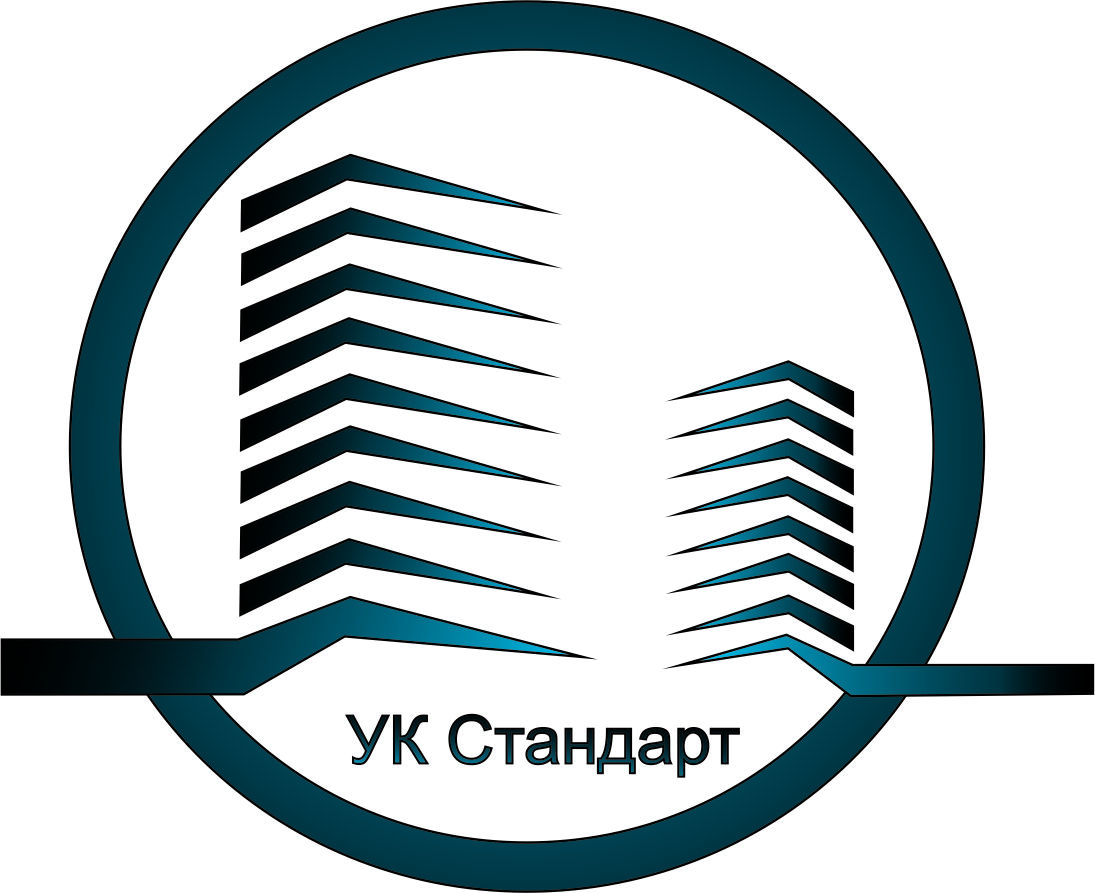 690012  г. Владивосток, ул. Калинина, д. 84, оф. 9Тел.:  8 (423) 201-28-21; факс: 8-(423) 253-69-87,  e-mail: ukstandart-dv@mail.ruсайт: http://ukstandart-dv.ru/Исх. №______ от «____»  _______________ 2023 г.ООО «УК СТАНДАРТ»690012  г. Владивосток, ул. Калинина, д. 84, оф. 9Тел.:  8 (423) 201-28-21; факс: 8-(423) 253-69-87,  e-mail: ukstandart-dv@mail.ruсайт: http://ukstandart-dv.ru/Исх. №______ от «____»  _______________ 2023 г.НаименованиеУдельные веса каждого элемента по таблице прил.4 ВСН 53-86 р, %Расчетный удельный вес элемента,                  к 100%Физический износ элементов здания, %Физический износ элементов здания, %НаименованиеУдельные веса каждого элемента по таблице прил.4 ВСН 53-86 р, %Расчетный удельный вес элемента,                  к 100%по результатам оценкисредневзвешенное значение физического износаМагистрали150.158012Стояки310.318024.8Запорная арматура30.3802.4Отопительные приборы (радиаторы чугунные)510.518040.8Итого80.0НаименованиеУдельные веса каждого элемента по таблице прил.4 ВСН 53-86 р,%Расчетный удельный вес элемента,                  к 100%Физический износ элементов здания, %Физический износ элементов здания, %НаименованиеУдельные веса каждого элемента по таблице прил.4 ВСН 53-86 р,%Расчетный удельный вес элемента,                  к 100%по результатам оценкисредневзвешенное значение физического износаМагистрали300.38024Стояки400.48032Полотенцесушители130.138010.4Запорная арматура латунная3.50.035802.8Запорная арматурачугунная3.50.035802.8Итого80НаименованиеУдельные веса каждого элемента по таблице прил.4 ВСН 53-86 р, %Расчетный удельный вес элемента,                  к 100%Физический износ элементов здания, %Физический износ элементов здания, %НаименованиеУдельные веса каждого элемента по таблице прил.4 ВСН 53-86 р, %Расчетный удельный вес элемента,                  к 100%по результатам оценкисредневзвешенное значение физического износаМагистрали500.508040Запорная арматуралатунная250.258020Запорная арматурачугунная 250.258020 Итого                                                                            80                                                                            80                                                                            80                                                                            80НаименованиеУдельные веса каждого элемента по таблице прил.4 ВСН 53-86 р, %Расчетный удельный вес элемента,                  к 100%Физический износ элементов здания, %Физический износ элементов здания, %НаименованиеУдельные веса каждого элемента по таблице прил.4 ВСН 53-86 р, %Расчетный удельный вес элемента,                  к 100%по результатам оценкисредневзвешенное значение физического износаМагистрали320.324012.8Электроприборы (осветительные приборы44.80.458036ВРУ23.20.238018.4 Итого                                                                            67.2                                                                            67.2                                                                            67.2                                                                            67.2Наименованиеэлемента зданияУдельные веса укрупненных конструктивных элементов по сб.№28,таб. № 61 «А»,%Удельные веса каждого элемента по таблице прил.2 ВСН 53-86 р,%Расчетный удельный вес элемента,                  Х 100%Физический износ элементов здания, %Физический износ элементов здания, %Наименованиеэлемента зданияУдельные веса укрупненных конструктивных элементов по сб.№28,таб. № 61 «А»,%Удельные веса каждого элемента по таблице прил.2 ВСН 53-86 р,%Расчетный удельный вес элемента,                  Х 100%по результатам оценкисредневзвешенное значение физического износаФундаменты4—4552.2Стены367326.284017.08Перегородки36279.2454.14Перекрытия11-11454.45Конструкции крыши4753451.35Кровля4251800.8Окна5482.4200.48Отделочныепокрытия5-5804Лестницы5331.65750.9Балконы и лоджии-----Полы8-8806.4Двери5522.6300.65Холодноеводоснабжение3.5-3.33802.67Горячееводоснабжение3.33-3.33802.67Отопление3.33-3.33802.67Канализация3.33-3.33802.67Электрооборудование3.33-3.33652.17Мусоропровод3.33-3.33702.33Итого48.52